.Intro:  16 countsS1: RIGHT STEP LOCK, BRUSH, LEFT STEP LOCK, BRUSHS2: JAZZ BOX WITH ¼ TURN RIGHT, WEAVE RIGHTS3: TOE STRUT, ROCK, RECOVER, TOE STRUT, ROCK, RECOVERS4: STEP, HOLD, ½ TURN, HOLD  2Xs[Restart here on Wall 5]S5: STEP FORWARD ON RIGHT ANGLE, CLAP, STEP FORWARD ON LEFT ANGLE, CLAP, STEP BACK ON RIGHT ANGLE, CLAP, STEP BACK ON LEFT ANGLE, CLAP TWICES6: STEP FORWARD ON RIGHT ANGLE, CLAP, STEP FORWARD ON LEFT ANGLE, CLAP, STEP BACK ON RIGHT ANGLE, CLAP, STEP BACK ON LEFT ANGLE, CLAP TWICEREPEATRESTART:  On Wall 5 after 32 counts, restart the dance!Contact: dancinjan@hotmail.com  - lindysdancelines@gmail.comHole In A Bottle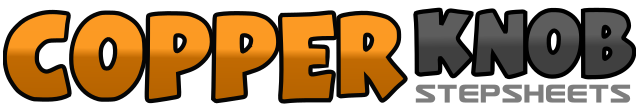 .......Count:48Wall:4Level:Beginner.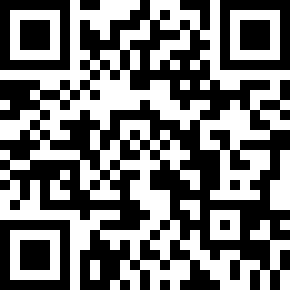 Choreographer:Janis Graves (USA) & Lindy Bowers (USA) - September 2015Janis Graves (USA) & Lindy Bowers (USA) - September 2015Janis Graves (USA) & Lindy Bowers (USA) - September 2015Janis Graves (USA) & Lindy Bowers (USA) - September 2015Janis Graves (USA) & Lindy Bowers (USA) - September 2015.Music:Hole In a Bottle - Canaan SmithHole In a Bottle - Canaan SmithHole In a Bottle - Canaan SmithHole In a Bottle - Canaan SmithHole In a Bottle - Canaan Smith........1 - 4Step right forward, lock left behind right, step right forward, brush left forward5 – 8Step left forward, lock right behind left, step left forward, brush right forward1 – 4Cross right over left, step left back, step right into ¼ turn right, cross left over right     (3:00)5 – 8Step right to right side, step left behind right, step right to right side, cross left over right1 – 2Step right toe to right side, bring heel down  (weight on right)3 – 4Rock left behind right, recover onto right5 – 6Step left toe to left side, bring heel down  (weight on left)7 – 8Rock right behind left, recover onto left1 – 4Step right forward, hold, ½ turn left (weight on left), hold5 – 8Step right forward, hold, ½ turn left (weight on left), hold1 -  2Step right on right angle forward, touch left next to right & clap3 -  4Step left on left angle forward, touch right next to left & clap5 -  6Step right on right angle back, touch left next to right & clap7 & 8Step left on left angle back, touch left next to right & clap twice1 -  2Step right on right angle forward, touch left next to right & clap3 -  4Step left on left angle forward, touch right next to left & clap5 -  6Step right on right angle back, touch left next to right & clap7 & 8Step left on left angle back, touch left next to right & clap twice